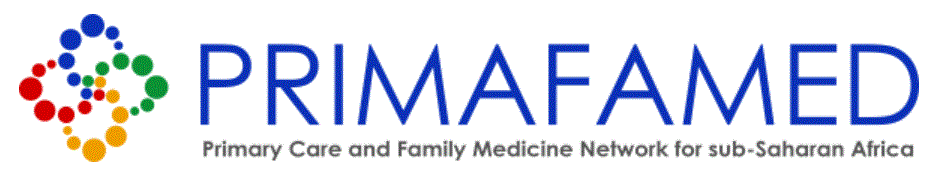 Jeldah MokeiraSummary of educational and research expertiseEducational expertiseResearch expertiseResearch interestsMental healthLast updated: 7th October 2021InstitutionMilestone Support and Wellness CentreCountryKenyaHighest qualificationMasters in Family Medicine and Public Health with special interest in Disaster ManagementEmailjeldah.mokeira@gmail.com Can teach or train others on the following roles of the teacher:Works with the following types of students:Mentoring studentsFacilitating learningLecturerClinical trainerCourse organiserResource material creatorHealth professional’s in-serviceSupervision and scholarship:0 Masters students completed0 Doctoral students completed0-1 Original research articles in last 5-yearsExpertise in types of research:Basic research e.g. development of research toolsMethodological expertise:Not yetExpertise in research process:Not yet